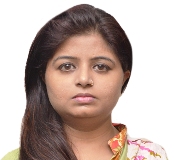   MEHARMEHAR.366554@2freemail.com  Applied for the post of Receptionist 	(Oman) 							objective Seeking for substantial responsibilities  where my past with various experiences would be fully utilized in a career opportunity and where making a significant contribution to the success of my employer which will gain me a career advancement opportunity.Personal Details Nationality 			: 	IndianGender 			:	FemaleMarital Status 		:	MarriedLanguage Known 		: 	English,HindiExpiry Date			:	08-03-2027EDUCATIONAL QUALIFICATIONSecondary School 	:	Saviour Convent Sr. Sec SchoolGraduation 		:	Jamia Milia Islamia University Delhi (2006)MBA (Marketing )	:	Sikkim Manipal University Delhi  (2011)			work experienceRADHI CONSULTANTS (OVERSEAS RECRUITER)  07/2014-till nowWorked in a licensed consultancy and very well aware with the work permit procedure of Middle East.Responsible for hiring candidates and matching them to temporary and permanent positions with suitable positions in respective companies.Advice both clients and the candidates on salary levels, training requirements, and best suited options.RUHANI GROUPS (OFFIC CORDINATOR) 02/10 - 04/2014           Responsible for general office and clerical duties.          Customer service is the priority as I am the first point of contact for      customers.HDFC BANK (SALES DEVELOPMENT MANAGER) 06/2008 - 04/2010            Holding a team of 10 executives for doing life insurance.ICICI BANK (EXECUTIVE) 10/2006 – 05/2008          Selling both life as well as health insurance with variety of policies as per          the customer needs and demand. Personal Skills:Ready to accept flexible worksTrust worthyQuick LearnerPunctual.Well organized, Loyal & hardworking.Professional Committed.Travel to Saudi Arabia n Dubai for work. Capable to deal with all the matters like salary, client orientation, visits, dictations etc. declarationI certify that all the details provided above are all correct according to my knowledge and belief.